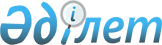 Қазақстан Республикасы Үкiметiнiң 1997 жылғы 12 қарашадағы N 1551 және 1997 жылғы 21 қарашадағы N 1636 қаулыларына өзгерiстер мен толықтырулар енгiзу туралыҚазақстан Республикасы Үкiметiнiң Қаулысы 1998 жылғы 1 шiлдедегi N 728

      Қазақстан Республикасының Үкiметi қаулы етедi: 

      1. 

      2. 

      ЕСКЕРТУ. 1,2-тармақтар күшін жойды - ҚРҮ-нің 1999.04.09. N 394 

               қаулысымен. P990394_ 

      3. "Қазақстан Республикасы Президентiнiң 1997 жылғы 10 қазандағы N 3655 Жарлығын iске асыру мәселелерi" туралы Қазақстан Республикасы Үкiметiнiң 1997 жылғы 12 қарашадағы N 1551 P971551_ қаулысына мынадай өзгерiстер енгiзiлсiн: 

      көрсетiлген қаулыға "Қазақстан Республикасы мемлекеттiк органдарының аппараты қызметкерлерiнiң штат саны" деген 2-қосымшадағы "Бiрлiктердiң саны" деген бағандағы "Еңбекәлеуметминi" деген жолдағы "159" деген сан "170" деген санмен ауыстырылсын; 

      "Стратегиялық жоспарлау және реформалар жөнiндегi агенттiк" деген жолындағы "478" деген сан "467" деген санмен ауыстырылсын; 

      көрсетiлген қаулыға "Қазақстан Республикасының мемлекеттiк органдары аппаратының қызметкерлерiне қызмет көрсетуге арналған қызметтiк жеңiл автомобильдер санының лимитi" деген 3-қосымшадағы "Бiрлiктердiң саны" деген бағандағы "Еңбекәлеуметминi" деген жолдағы "5" деген сан "6" деген санмен ауыстырылсын. 

 

     Қазақстан Республикасының          Премьер-Министрi
					© 2012. Қазақстан Республикасы Әділет министрлігінің «Қазақстан Республикасының Заңнама және құқықтық ақпарат институты» ШЖҚ РМК
				